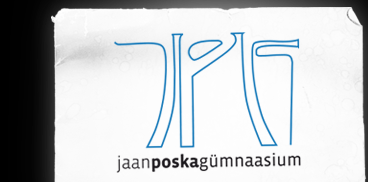 TARTU JAAN POSKA GÜMNAASIUMRingkäiguleht õpilase koolist lahkumise korralÕpilase nimi ……………………………………………………..Klass …………………………………………………………….Kuupäev ……………………………………………………........Luban eelnimetatud õpilase kustutada Tartu Jaan Poska Gümnaasiumi õpilaste nimekirjast.NIMIALLKIRIKlassijuhatajaÕpilasnõustajaDirektorRaamatukoguhoidjaKooliarst, kooliõde